§3-1418.  Payment or acceptance by mistake(1).   Except as provided in subsection (3), the drawee may recover the amount of the draft from the person to whom or for whose benefit payment was made or, in the case of acceptance, may revoke the acceptance if the drawee of a draft pays or accepts the draft and the drawee acted on the mistaken belief that payment of the draft had not been stopped pursuant to section 4‑403 or the signature of the drawer of the draft was authorized.Rights of the drawee under this subsection are not affected by failure of the drawee to exercise ordinary care in paying or accepting the draft.[PL 1993, c. 293, Pt. A, §2 (NEW).](2).   Except as provided in subsection (3), if an instrument has been paid or accepted by mistake and the case is not covered by subsection (1), the person paying or accepting may, to the extent permitted by the law governing mistake and restitution:(a).  Recover the payment from the person to whom or for whose benefit payment was made; or  [PL 1993, c. 293, Pt. A, §2 (NEW).](b).  In the case of acceptance, revoke the acceptance.  [PL 1993, c. 293, Pt. A, §2 (NEW).][PL 1993, c. 293, Pt. A, §2 (NEW).](3).   The remedies provided by subsection (1) or (2) may not be asserted against a person who took the instrument in good faith and for value or who in good faith changed position in reliance on the payment or acceptance.  This subsection does not limit remedies provided by section 3‑1417 or 4‑407.[PL 1993, c. 293, Pt. A, §2 (NEW).](4).   Notwithstanding section 4‑213, if an instrument is paid or accepted by mistake and the payor or acceptor recovers payment or revokes acceptance under subsection (1) or (2), the instrument is deemed not to have been paid or accepted and is treated as dishonored, and the person from whom payment is recovered has rights as a person entitled to enforce the dishonored instrument.[PL 1993, c. 293, Pt. A, §2 (NEW).]SECTION HISTORYPL 1993, c. 293, §A2 (NEW). The State of Maine claims a copyright in its codified statutes. If you intend to republish this material, we require that you include the following disclaimer in your publication:All copyrights and other rights to statutory text are reserved by the State of Maine. The text included in this publication reflects changes made through the First Regular and First Special Session of the 131st Maine Legislature and is current through November 1. 2023
                    . The text is subject to change without notice. It is a version that has not been officially certified by the Secretary of State. Refer to the Maine Revised Statutes Annotated and supplements for certified text.
                The Office of the Revisor of Statutes also requests that you send us one copy of any statutory publication you may produce. Our goal is not to restrict publishing activity, but to keep track of who is publishing what, to identify any needless duplication and to preserve the State's copyright rights.PLEASE NOTE: The Revisor's Office cannot perform research for or provide legal advice or interpretation of Maine law to the public. If you need legal assistance, please contact a qualified attorney.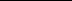 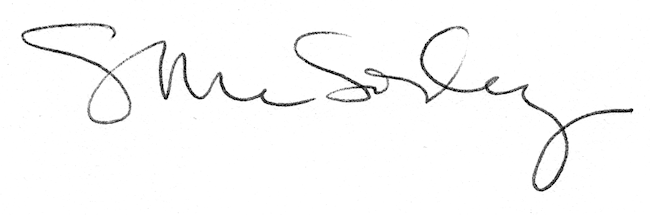 